Četrtek, 6. 5. 2020Pozdravljeni učenci.Znan je datum ocenjevanja znanja, to bo 21. 5. 2020. Iz nalog, ki mi jih nekater pridno pošiljajo vidim, da imate težave z vezavami.   Pripravila sem  vam tabelo, kjer so zapisana pravila za vzporedno in zaporeno vezavo.  Rešimo nekaj  naloge iz DZ stran 96.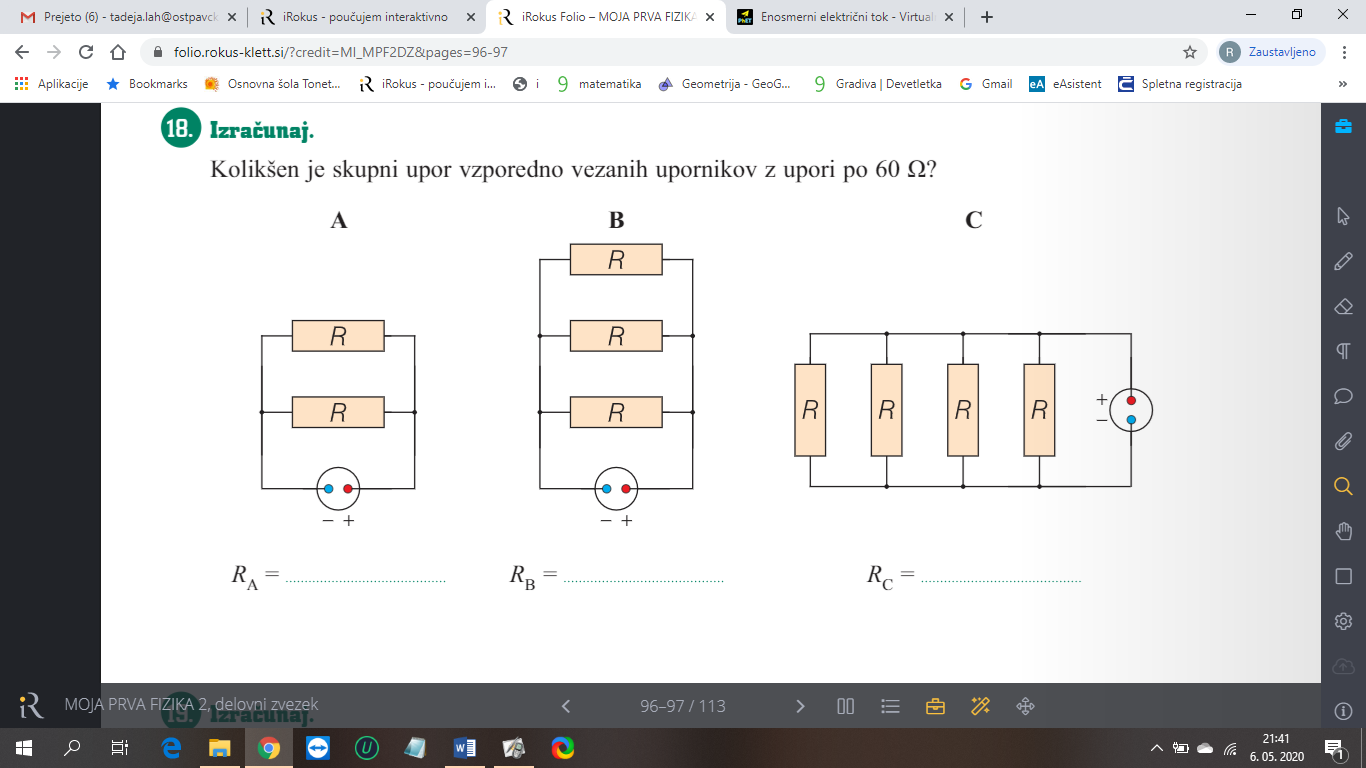 Rešimo skupaj  B primerKer imamo 3 upornike, bomo  skupni upor izračunali po enačbiIzračunaš z računalom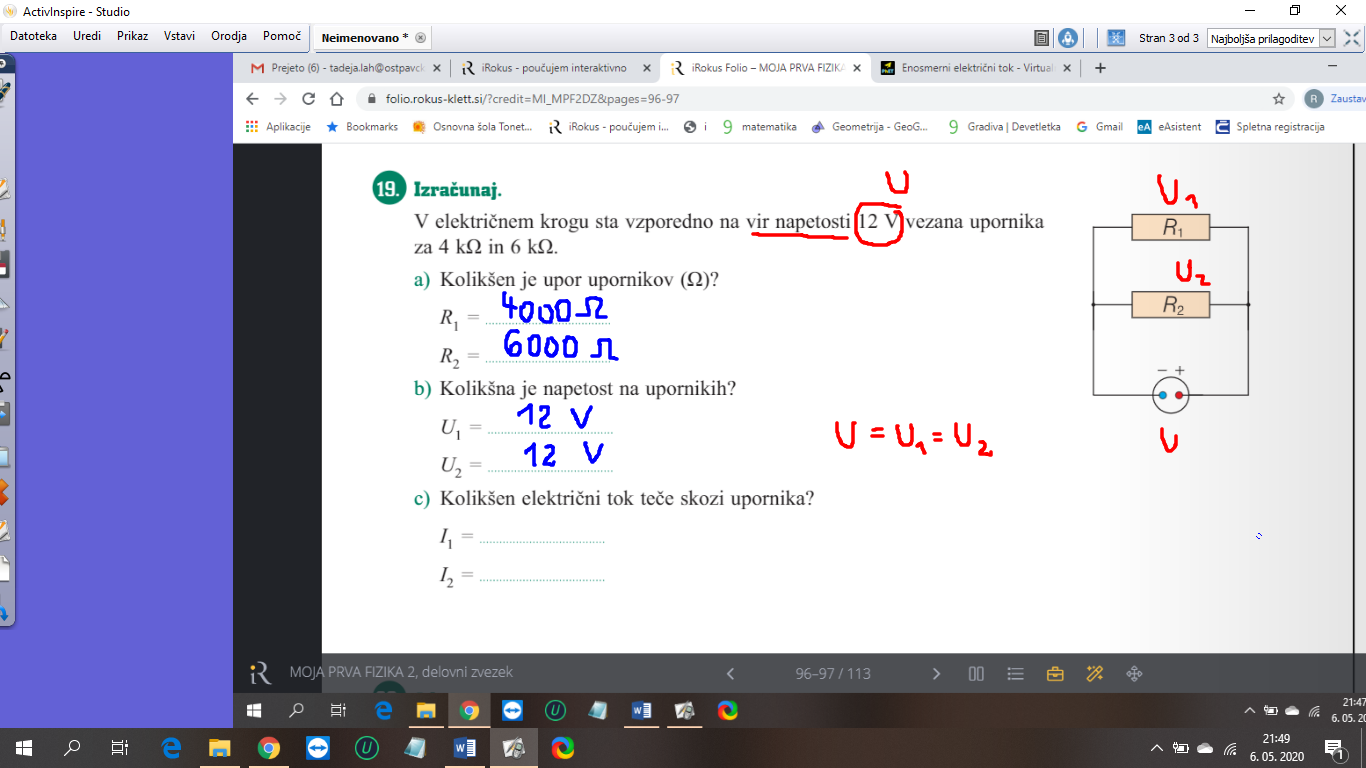 Sami rešite  nalogo 18  do konca in nalogo  21. 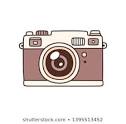 Rešeni nalogi mi pošljite. Tudi vaše sprotno delo, bo vplivalo na vašo zaključno oceno.Lep dan.Učiteljica Tadeja LahZaporedna vezavaVzporedna vezava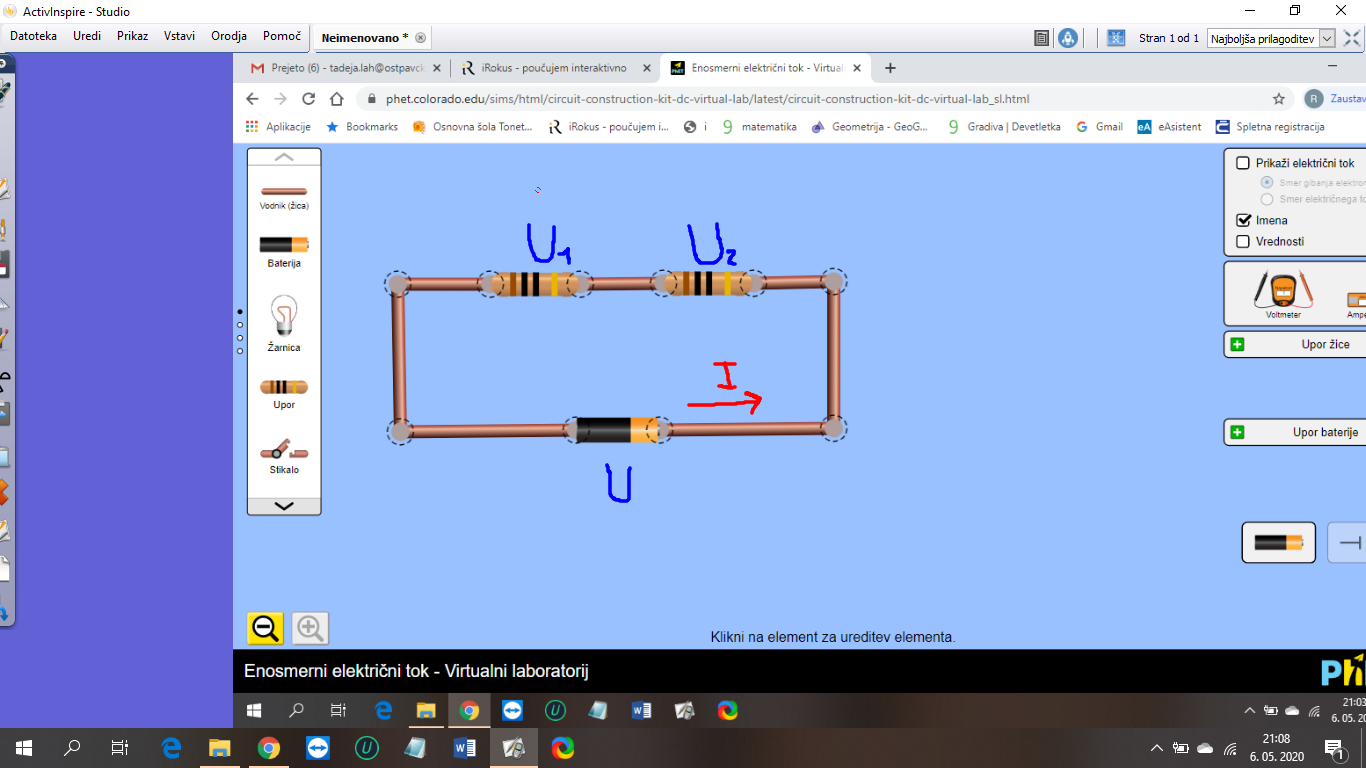 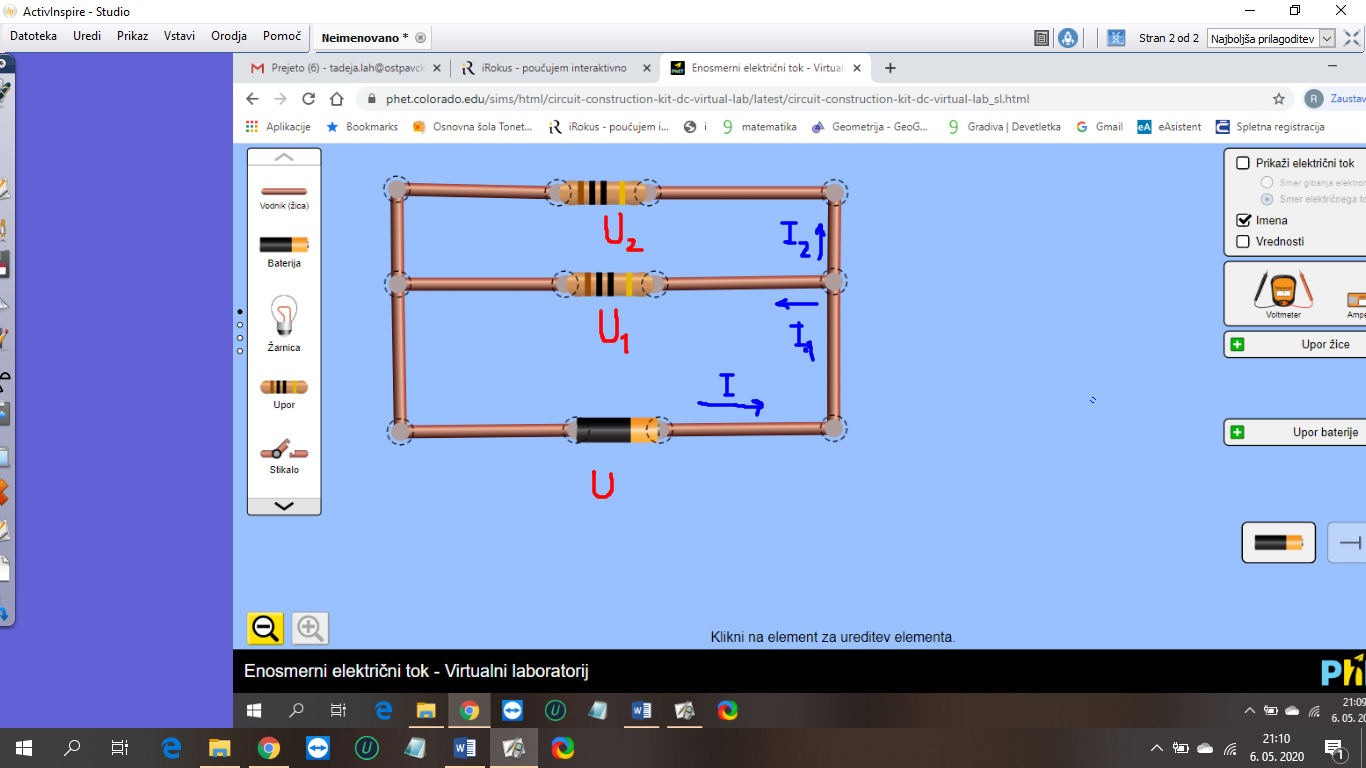 I = I1 = I2U = U1 + U2 Rs = R1 + R2 I = I1 + I2U = U1 = U2